Stukje om in kerkblad te plaatsen:Op [datum] is er een ingelaste collecte voor de winteractie van ZOA. Na een vaak lange en zware vlucht vanwege geweld wonen veel mensen nu in tijdelijke tentenkampen of ernstig beschadigde huizen. Voor veel kinderen en ouders in landen als Syrië en Irak is het de zoveelste beproeving. Samen willen we er zijn voor gezinnen, door te zorgen voor bijvoorbeeld winterkleding of een kachel met voldoende brandstof voor de hele winter. Helpt u mee door te geven voor warmte en bescherming? 
Dankuwel!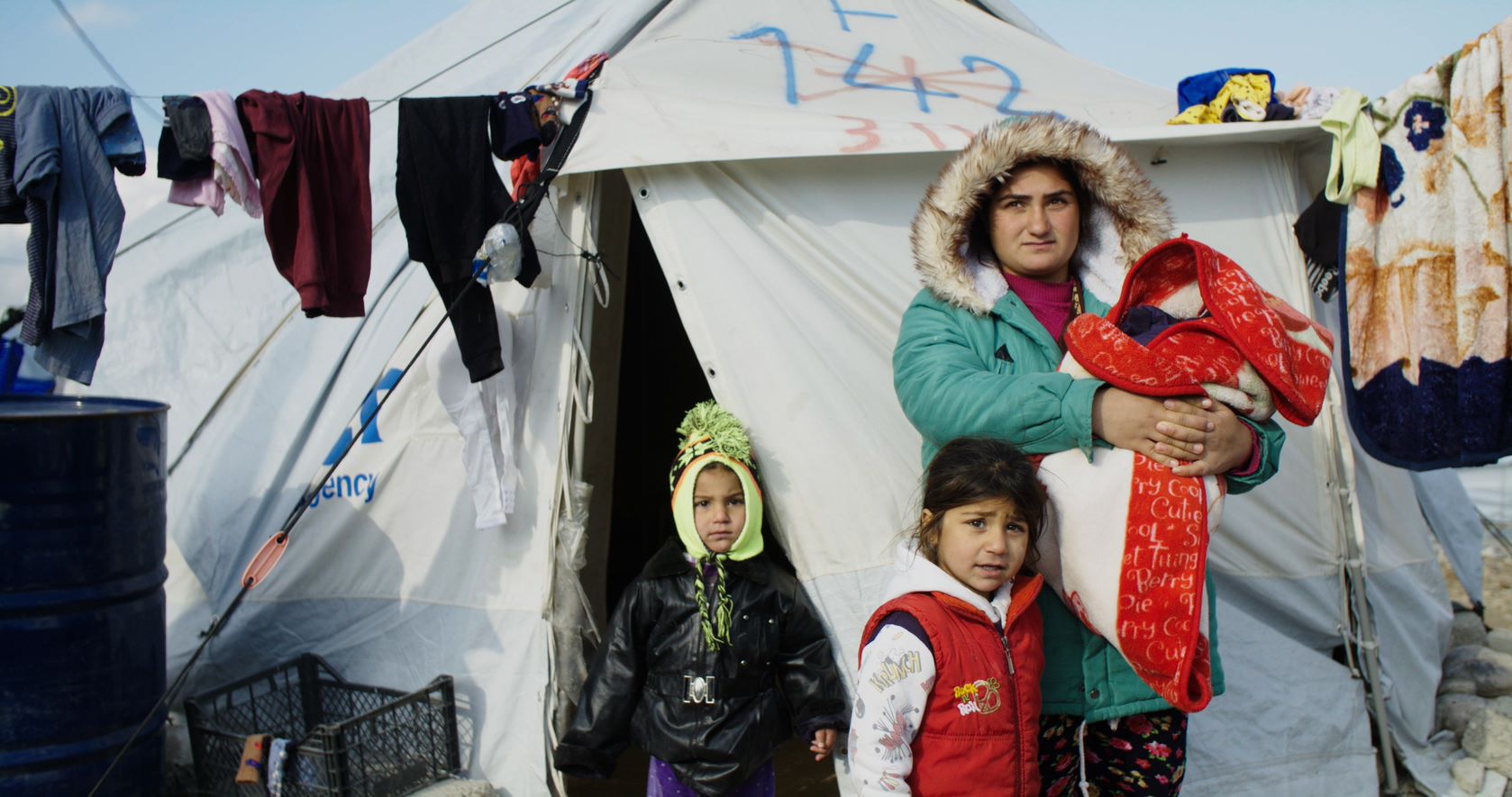 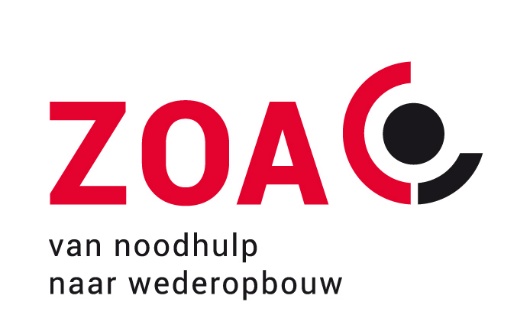 